Van Zandt County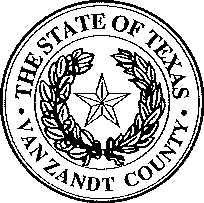 Human Resources Director 121 East Dallas, Room IOI Canton, TX 75103jdeville@vanzandtcounty.orgVOICE: (903)567-7383FAX:	(903)567-7351Position available: Road Hand-1Department: Road & BridgeEmployer: Van Zandt CountySchedule: As NeededReports to CommissionerWage: Set by Commissioner's CourtBrief Description of the Job: Road maintenance/rebuilding and general road repairs utilizing dump trucks, various hand tools, including mowers and weed trimmers. Patch potholes, install culverts, spread asphalt and sand-oil compound.Essential Functions of the Job: Road maintenance and general repair using hand tools and small dump truck, hauling rock, sand-oil and asphalt. Operating a chainsaw to clear right-of-way and clear storm debris.CDL    Preferred but is not requiredTo apply for this position please complete an application for employment and bring it to the Human Resources (HR) office on the first floor of the Van Zandt County courthouse. Applications can be picked up from the HR department or downloaded from our website at.http://tools.cira.state.tx.us/users/0155/docs/Jobs/2017/EmploymentApplication%20V2017.pdf